План-конспект занятияпедагога дополнительного образованияДымчак Александр АлександровичОбъединение: КаратэГруппа: 02-68Дата проведения: 19.12.2022.Время проведения: 40 мин.Тема занятия: Техника выполнения ката. Прямые удары рукой по лапам.Цель занятия: 1. Техническое формирование элементов ката на основе использования подводящих и имитационных упражнений с дальнейшим применением в спортивном поединке.2. Совершенствование техники ударами рукой по лапе.Рекомендуемые упражнения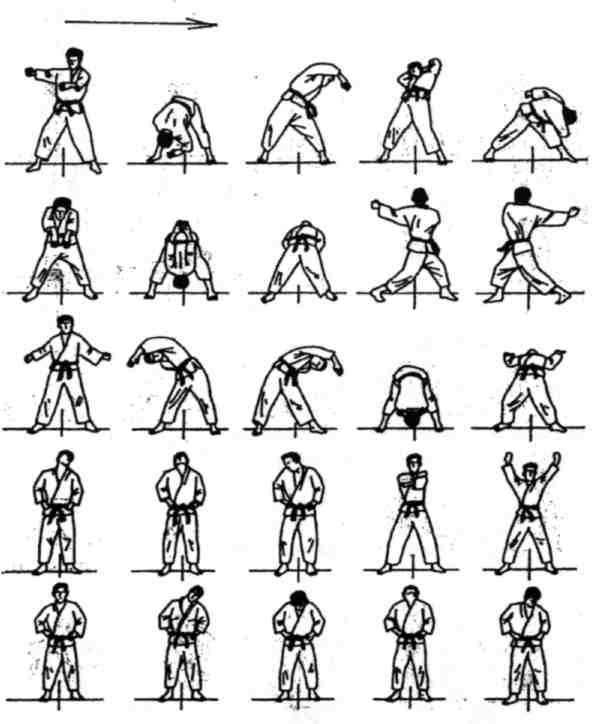 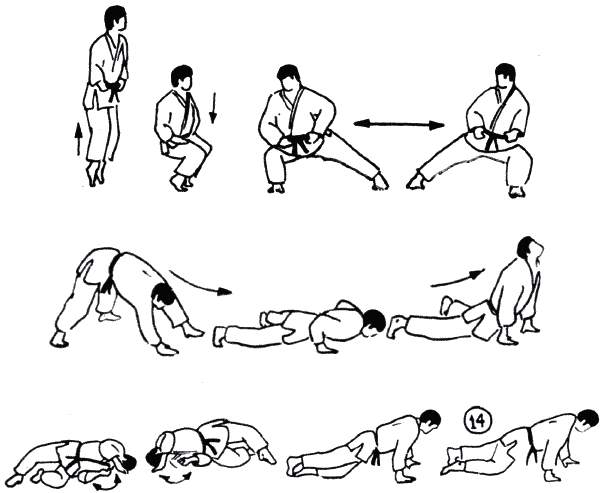 1. Техника выполнения ката переходим по ссылке:https://yandex.ru/video/preview/26750972964746641502. Прямые удары рукой по лапам переходим по ссылке:http://www.libma.ru/sport/100_luchshih_priyomov_tailandskogo_boksa/p3.phpЗАКЛЮЧИТЕЛЬНАЯ ЧАСТЬ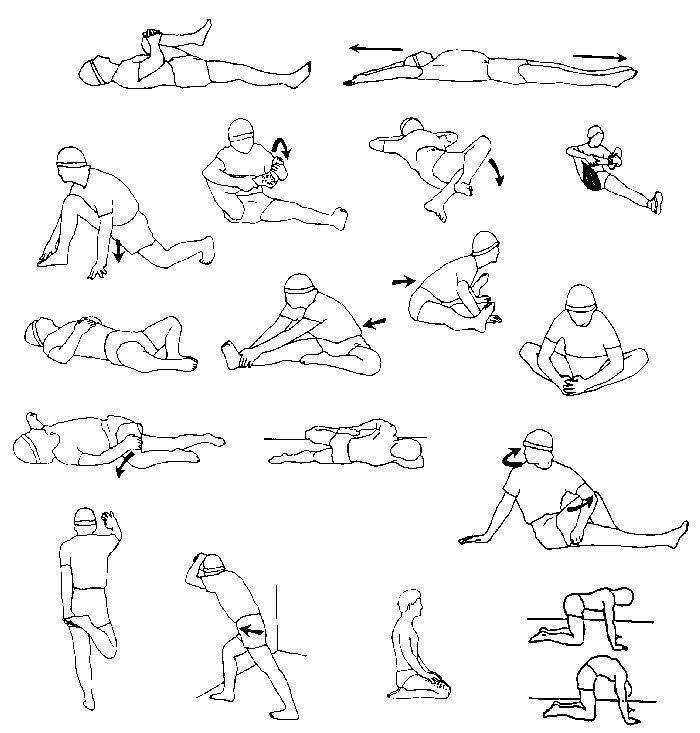 Домашнее задание: 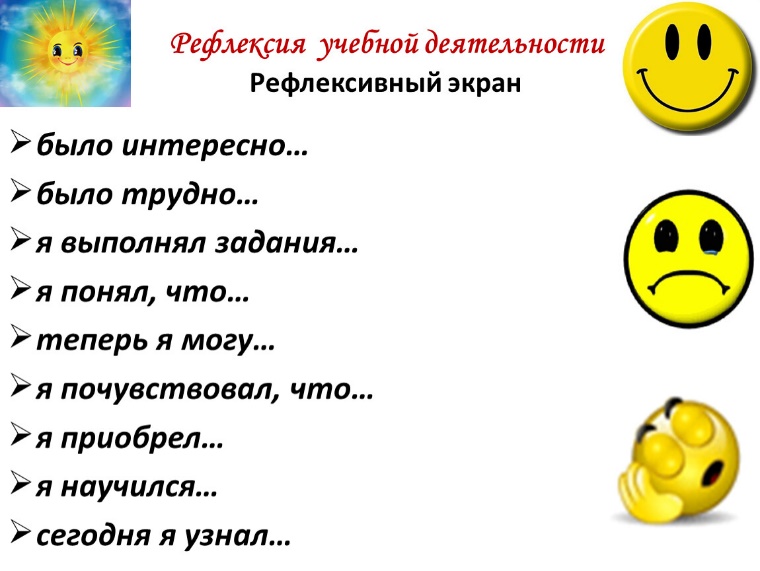 Обратная связь:Фото самостоятельного выполнения задания отправлять на электронную почту metodistduz@mail.ru для педагога Дымчака А.А.                                                                                              (ФИО)